様式第17号(第14条関係)建築工事施工計画報告書年　　月　　日　国分寺市長　殿(法人にあっては、その事務所の所在地、名称及び代表者の氏名　　)　　　　　建築基準法第12条第５項の規定に基づき、次のとおり建築工事施工計画を報告します。　この報告書及び添付図書に記載の事項は、事実に相違ありません。(注意)　１　※印のある欄は、記入しないでください。　　　　２　代表となる工事監理者及び工事施工者は、本報告書の記載内容と確認済証、設計図書等が整合して  いるか十分確認して記入してください。代表となる工事監理者　　住所会社名氏名　　　　　　　　　　　電話　　　　(　　　)　　　　　級建築士事務所　　　登録　第　　　　　号級建築士　　　登録　第　　　　　号工事施工者　　住所会社名氏名　　　　　　　　　　　電話　　　　(　　　)　　　　　建設業許可　大臣・知事　第　　　　　号(1)工事現場①名称工区棟工区棟工区棟③工事の種類③工事の種類③工事の種類新築・増築・改築(1)工事現場②所在地電話　　　　　(　　)　　　　電話　　　　　(　　)　　　　電話　　　　　(　　)　　　　電話　　　　　(　　)　　　　電話　　　　　(　　)　　　　電話　　　　　(　　)　　　　電話　　　　　(　　)　　　　電話　　　　　(　　)　　　　電話　　　　　(　　)　　　　電話　　　　　(　　)　　　　電話　　　　　(　　)　　　　(2)建築主建築主氏名住所電話　　(　　)　　　　電話　　(　　)　　　　電話　　(　　)　　　　電話　　(　　)　　　　電話　　(　　)　　　　電話　　(　　)　　　　電話　　(　　)　　　　電話　　(　　)　　　　(3)代表となる設計者代表となる設計者氏名所属会社電話　　(　　)　　　　電話　　(　　)　　　　電話　　(　　)　　　　電話　　(　　)　　　　電話　　(　　)　　　　電話　　(　　)　　　　電話　　(　　)　　　　電話　　(　　)　　　　(4)構造設計者構造設計者氏名所属会社電話　　(　　)　　　　電話　　(　　)　　　　電話　　(　　)　　　　電話　　(　　)　　　　電話　　(　　)　　　　電話　　(　　)　　　　電話　　(　　)　　　　電話　　(　　)　　　　(5)現場代理人(所長)現場代理人(所長)氏名所属会社電話　　(　　)　　　　電話　　(　　)　　　　電話　　(　　)　　　　電話　　(　　)　　　　電話　　(　　)　　　　電話　　(　　)　　　　電話　　(　　)　　　　電話　　(　　)　　　　(6)品質管理責任者品質管理責任者氏名所属会社電話　　(　　)　　　　電話　　(　　)　　　　電話　　(　　)　　　　電話　　(　　)　　　　電話　　(　　)　　　　電話　　(　　)　　　　電話　　(　　)　　　　電話　　(　　)　　　　(7)階数階数地上　　　　　階　　地下　　　　　階　　塔屋　　　　　階地上　　　　　階　　地下　　　　　階　　塔屋　　　　　階地上　　　　　階　　地下　　　　　階　　塔屋　　　　　階地上　　　　　階　　地下　　　　　階　　塔屋　　　　　階地上　　　　　階　　地下　　　　　階　　塔屋　　　　　階地上　　　　　階　　地下　　　　　階　　塔屋　　　　　階地上　　　　　階　　地下　　　　　階　　塔屋　　　　　階地上　　　　　階　　地下　　　　　階　　塔屋　　　　　階地上　　　　　階　　地下　　　　　階　　塔屋　　　　　階地上　　　　　階　　地下　　　　　階　　塔屋　　　　　階地上　　　　　階　　地下　　　　　階　　塔屋　　　　　階(8)建築面積建築面積m2　m2　m2　(9)　延べ面積(9)　延べ面積(9)　延べ面積(9)　延べ面積(9)　延べ面積(9)　延べ面積m2　m2　(10)高さ高さ軒高　　　m　最高　　　m軒高　　　m　最高　　　m軒高　　　m　最高　　　m(11)　指定確認検査機関名(11)　指定確認検査機関名(11)　指定確認検査機関名(11)　指定確認検査機関名(11)　指定確認検査機関名(11)　指定確認検査機関名(12)確認年月日及び番号確認年月日及び番号　　　　　　年　　月　　日　　　　　　　第　　　　　　　　号　　　　　　年　　月　　日　　　　　　　第　　　　　　　　号　　　　　　年　　月　　日　　　　　　　第　　　　　　　　号　　　　　　年　　月　　日　　　　　　　第　　　　　　　　号　　　　　　年　　月　　日　　　　　　　第　　　　　　　　号　　　　　　年　　月　　日　　　　　　　第　　　　　　　　号　　　　　　年　　月　　日　　　　　　　第　　　　　　　　号　　　　　　年　　月　　日　　　　　　　第　　　　　　　　号　　　　　　年　　月　　日　　　　　　　第　　　　　　　　号　　　　　　年　　月　　日　　　　　　　第　　　　　　　　号　　　　　　年　　月　　日　　　　　　　第　　　　　　　　号(13)計画変更年月日及び番号計画変更年月日及び番号　　　　　　年　　月　　日　　　　　　　第　　　　　　　　号　　　　　　年　　月　　日　　　　　　　第　　　　　　　　号　　　　　　年　　月　　日　　　　　　　第　　　　　　　　号　　　　　　年　　月　　日　　　　　　　第　　　　　　　　号　　　　　　年　　月　　日　　　　　　　第　　　　　　　　号　　　　　　年　　月　　日　　　　　　　第　　　　　　　　号　　　　　　年　　月　　日　　　　　　　第　　　　　　　　号　　　　　　年　　月　　日　　　　　　　第　　　　　　　　号　　　　　　年　　月　　日　　　　　　　第　　　　　　　　号　　　　　　年　　月　　日　　　　　　　第　　　　　　　　号　　　　　　年　　月　　日　　　　　　　第　　　　　　　　号(14)構造計算の方法構造計算の方法(X)ルート1―(　)・ルート2―(　)・ルート3(Y)ルート1―(　)・ルート2―(　)・ルート3(X)ルート1―(　)・ルート2―(　)・ルート3(Y)ルート1―(　)・ルート2―(　)・ルート3(X)ルート1―(　)・ルート2―(　)・ルート3(Y)ルート1―(　)・ルート2―(　)・ルート3(X)ルート1―(　)・ルート2―(　)・ルート3(Y)ルート1―(　)・ルート2―(　)・ルート3(X)ルート1―(　)・ルート2―(　)・ルート3(Y)ルート1―(　)・ルート2―(　)・ルート3(X)ルート1―(　)・ルート2―(　)・ルート3(Y)ルート1―(　)・ルート2―(　)・ルート3限界耐力計算・時刻歴応答解析その他(　　　　　　　　　　)限界耐力計算・時刻歴応答解析その他(　　　　　　　　　　)限界耐力計算・時刻歴応答解析その他(　　　　　　　　　　)限界耐力計算・時刻歴応答解析その他(　　　　　　　　　　)限界耐力計算・時刻歴応答解析その他(　　　　　　　　　　)　　　構造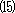 RC・WRC造RC・WRC造階から　　　　階まで階から　　　　階まで階から　　　　階まで　使用部位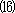 　使用部位Pca・HPCa　　　構造SRC造SRC造階から　　　　階まで階から　　　　階まで階から　　　　階まで　使用部位　使用部位PC　　　構造S造S造階から　　　　階まで階から　　　　階まで階から　　　　階まで　使用部位　使用部位CFT　　　構造PCa・HPCa・PC造PCa・HPCa・PC造階から　　　　階まで階から　　　　階まで階から　　　　階まで　使用部位　使用部位　　　構造CFT造CFT造階から　　　　階まで階から　　　　階まで階から　　　　階まで　使用部位　使用部位　　　構造階から　　　　階まで階から　　　　階まで階から　　　　階まで　使用部位　使用部位　　認定材料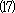 コンクリートコンクリート※受付欄※受付欄※受付欄　　認定材料鋼材等鋼材等※受付欄※受付欄※受付欄　　認定材料免震・制振部材免震・制振部材※受付欄※受付欄※受付欄　　認定材料その他その他※受付欄※受付欄※受付欄